WIHW World Interfaith Harmony Week 1 – 7 February 2021The World Interfaith Harmony Week was unanimously adopted by the UN United Nations in 2010. WIHW is the first week of February. https://worldinterfaithharmonyweek.com/SLEDP South Lakeland Equality and Diversity Partnership will support the holding of 2 sessions at home every day of WIHW in support of WIHW. These will be at 7am and 7pm for half an hour. Please feel welcome to read The Golden Rule and to undertake an appropriate practice from any faith or none (eg chanting, meditation, reading, reciting). 
The Golden Rule is available at http://www.worldfaiths.org/our-poster/ All welcome   Free The aims of South Lakeland Equality and Diversity Partnership are:• Seek to reduce inequality on the grounds of gender, race, disability, age, sexual orientation, rurality and religion/ belief • Celebrate diversity and reduce discrimination • Improve the life chances and opportunities for people who live, work and visit South Lakeland https://www.southlakeland.gov.uk/your-council/equality-and-diversity/south-lakeland-equality-and-diversity-partnership-sledp/ Further information from sledp2016@gmail.comReligion, Belief and Culture in our Community; Cumbrian supplement (2nd edition)
https://www.cumbria.gov.uk/elibrary/Content/Internet/535/612/43503101029.pdf 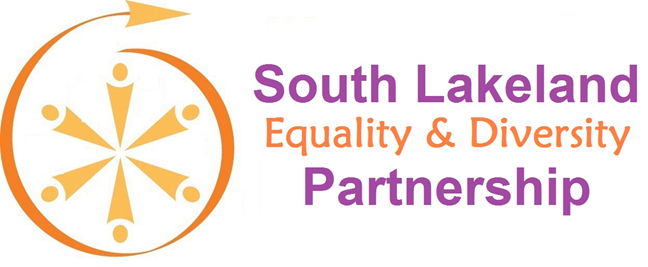 